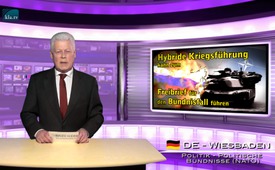 Гибридные войны могут стать карт-бланшем для коллективной самообороны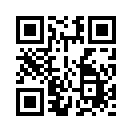 На пресс-конференции 1 декабря 2015 года Генеральный секретарь НАТО Йенс Столтенберг объявил о результатах встречи стран-членов НАТО. В связи с конфликтом в Украине была принята стратегия, которая направлена против «гибридного метода ведения войны», в том числе и Россией.На пресс-конференции 1 декабря 2015 года Генеральный секретарь НАТО Йенс Столтенберг объявил о результатах встречи стран-членов НАТО. В связи с конфликтом в Украине была принята стратегия, которая направлена против «гибридного метода ведения войны», в том числе и Россией.
«Гибридная война» это совершенно новый принцип ведения войны, который был описан только в 21-м веке. Гибридная война включает в себя следующие элементы: 

1. Применение скрытых вооруженных сил, или солдат и военной техники без опознавательных знаков, проводящих операции на территории иностранного государства;
2. Применение различных боевых средств, которые могут также содержать ядерные, биологические, химические и самодельные взрывные устройства;
3. пропагандистские и дезинформационные компании;
4. кибер-атаки, которые возможны на обширную компьютерную и электронную сеть почти во всех военных областях и обстоятельствах. Кибер-атаки направлены, например, на компьютеризированные соединения, чтобы помешать коммуникации противника, и получить доступ к компьютерным системам противника;


Это, что касается "гибридной войны" . Обращает на себя внимание теперь следующее утверждение Столтенберга,  я цитирую: «В конце концов, должно быть ясно, что гибридные угрозы могут стать причиной коллективной самообороны НАТО».
Что именно является коллективной самообороной? Это происходит, в «случае агрессии» против одного или нескольких членов НАТО. Это обязывает на сегодняшний день 28 государств-членов совместно защищать атакованное государство. В апреле 1999 года в Вашингтоне на саммите НАТО, заблаговременно до 11 сентября, была разработана новая стратегическая концепция, предусматривающая «защиту от террористических нападений». И при таких нападениях также должна быть применена  коллективная самооборона. После терактов 11 сентября 2001 года частично и по сей день – со ссылкой на статью о коллективной самообороне — войска НАТО в действии в таких военных зонах, как Афганистан, Ирак, Ливия и Сирия. Ни в одном из этих случаев не было военной агрессии против НАТО. Тем не менее, эти страны были вовлечены странами НАТО в кровавые войны. 

Итак, что же значит заявление Генерального секретаря НАТО о том, что гибридные угрозы со стороны России также могут привести к коллективной самообороне? Это означает ничто иное, как то, что статья о коллективной самообороне НАТО может быть применена уже при следующих условиях:
 - в ответ на скрытую военную операцию,
- на основе дезинформационных компаний,
- или из-за кибер-атак неизвестного происхождения. 

Однако, откуда НАТО хочет узнать, кто является истинным зачинщиком и с кем бороться? Ведь признаком «гибридной войны» является то, что все воюющие стороны борются скрытно и из-за отсутствия отличительных знаков невозможно установить принадлежность. Таким образом, в любое время можно обвинить одну из сторон в разжигании войны, не располагая при этом никакими доказательствами и не имея в них необходимости. В то же время самому вовсе не обязательно выступать в качестве агрессора.
Таким образом, для поджигателей войны всяких группировок открылись шлюзы для манипуляций. Причиной начала "гибридной войны" так же может быть и третья сторона, выигрывающая от коллективной самообороны и военной интервенции. 

Ключевым моментом здесь является и тот факт, что в течении нескольких месяцев НАТО неоднократно обвиняла Россию в проведении на Украине скрытой войны. Прежде всего, это неоднократно утверждал Верховный Главнокомандующий НАТО в Европе, генерал Филипп Бридлав. Даже немецкое правительство не всегда разделяет точку зрения Бридлава, как сообщил «Шпигель-онлайн" 7 марта 2015 года. Высокопоставленный представитель Федеральной разведывательной службы предупредил о том, что такими частично ложными обвинениями или преувеличениями - НАТО теряет к себе доверие. 


Тут нужно быть внимательными, когда НАТО заявляет, что и на основании гибридной угрозы может быть приведён в исполнение пункт о коллективной самообороне. Таким образом, НАТО в любое время может приписать России нападение, которое нельзя и не нужно доказывать. Это равносильно карт-бланшу для НАТО. Таким образом, людей в Европе постепенно приучают к тому, что они должны настраиваться к открытой конфронтации с русскими. На эту тему посмотрите наш документальный фильм «Современные «Демократизирующие»- войны распознаны – „Пусть никогда больше не будет войны!»“от T.K./D.D.Источники:http://www.tagesanzeiger.ch/ausland/europa/nato-fuehrt-hybride-kriegsfuehrung-ein/story/10018919

https://www.youtube.com/watch?v=2YuE6U15wr8

http://www.friedenskooperative.de/ff/ff02/2-64.htm

http://www.spiegel.de/spiegel/print/d-132212229.htmlМожет быть вас тоже интересует:---Kla.TV – Другие новости ... свободные – независимые – без цензуры ...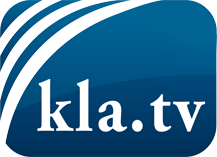 О чем СМИ не должны молчать ...Мало слышанное от народа, для народа...регулярные новости на www.kla.tv/ruОставайтесь с нами!Бесплатную рассылку новостей по электронной почте
Вы можете получить по ссылке www.kla.tv/abo-ruИнструкция по безопасности:Несогласные голоса, к сожалению, все снова подвергаются цензуре и подавлению. До тех пор, пока мы не будем сообщать в соответствии с интересами и идеологией системной прессы, мы всегда должны ожидать, что будут искать предлоги, чтобы заблокировать или навредить Kla.TV.Поэтому объединитесь сегодня в сеть независимо от интернета!
Нажмите здесь: www.kla.tv/vernetzung&lang=ruЛицензия:    Creative Commons License с указанием названия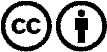 Распространение и переработка желательно с указанием названия! При этом материал не может быть представлен вне контекста. Учреждения, финансируемые за счет государственных средств, не могут пользоваться ими без консультации. Нарушения могут преследоваться по закону.